2018Miscellaneous Stats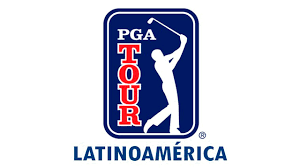 (Through 65 JHSF Brazil Open)Winners’ ScoresWinner’s Progression in Tournament Standings Winners Down the Stretch on Nos. 16, 17 and 18Ages of Champions in 2018Order of Merit Leaders, Week to WeekRound-By-Round Leaders: (score/to par/lead)Alphabetical Round-By-Round Leaders: (round/lead)	Distance Between Leader and CutMonday Qualifiers Who Made the Cut Best Monday Qualifier FinishesPlayers in the Last Group and How They FinishedThe Last Time (All-Time)No.EventWinnerR1R2R3R4TOTRTPMargin1Guatemala Stella Artois OpenBen Polland68656570268-204 strokes259th Abierto Mexicano de GolfAustin Smotherman66656665262-184 strokes387th Abierto OSDE del CentroCristobal Del Solar68646674272-125 strokes4Molino Cañuelas ChampionshipThomas Baik686867203-13Playoff5BMW Jamaica ClassicMichael Buttacavoli656862195-213 strokes6Costa Rica ClassicTyson Alexander68676566266-18Playoff7Puerto Plata DR OpenAndres Gallegos66646765262-226 strokes8Quito OpenHoracio León69667467276-81 stroke9Bupa Match PlayToni Hakula10São Paulo Golf Club ChampionshipNicolas Echavarria64666867265-191 stroke1165 JHSF Brazil Open Marcelo Rozo69676563264-201 strokeNo.EventWinnerWinner183654721Guatemala Stella Artois OpenGuatemala Stella Artois OpenBen PollandT13(3 behind)T2 (1 behind)1(3 ahead)4 strokes259th Abierto Mexicano de Golf59th Abierto Mexicano de GolfAustin SmothermanT10(4 behind)T2 (1 behind)T1(1 ahead)4 strokes387th Abierto OSDE del Centro87th Abierto OSDE del CentroCristobal Del SolarT5(2 behind)1(1 ahead)1(6 ahead)5 strokes4Molino Cañuelas ChampionshipMolino Cañuelas ChampionshipThomas BaikT12(4 behind)T6(2 behind)Playoff5BMW Jamaica ClassicBMW Jamaica ClassicMichael ButtacavoliT8(3 behind)T7(4 behind)3 strokes6Costa Rica ClassicCosta Rica ClassicTyson AlexanderT29(6 behind)T18(5 behind)T4(2 behind)Playoff7Puerto Plata DR OpenPuerto Plata DR OpenAndres GallegosT2(2 behind)T1(2 ahead)1(3 ahead)6 strokes8Quito OpenQuito OpenHoracio LeónT6(3 behind)1(4 ahead)4(2 behind)1 stroke9Bupa Match PlayBupa Match PlayToni Hakula10São Paulo Golf Club ChampionshipSão Paulo Golf Club ChampionshipNicolas Echavarria1(1 ahead)1(2 ahead)1(2 ahead)1 stroke1165 JHSF Brazil Open 65 JHSF Brazil Open Marcelo RozoT33(6 behind)T18(8 behind)T12(7 behind)Number of Rounds Leaders/Co-Leaders Have Gone on to WinNumber of Rounds Leaders/Co-Leaders Have Gone on to Win1/104/105/8#EventWinnerDown the Stretch16-17-18Last BirdieWinning Margin1Guatemala Stella Artois OpenBen PollandPar-par-birdieNo. 184 strokes259th Abierto Mexicano de GolfAustin SmothermanPar-par-parNo. 154 strokes387th Abierto OSDE del CentroCristobal Del SolarBirdie-bogey-parNo. 165 strokes4Molino Cañuelas ChampionshipThomas BaikPar-par-birdieNo. 18Playoff5BMW Jamaica ClassicMichael ButtacavoliPar-eagle-birdieNo. 183 strokes6Costa Rica ClassicTyson AlexanderBirdie-birdie-parNo. 17Playoff7Puerto Plata DR OpenAndres GallegosBirdie-par-birdieNo. 186 strokes8Quito OpenHoracio LeónPar-par-parNo. 141 stroke9Bupa Match PlayToni Hakula10São Paulo Golf Club ChampionshipNicolas EchavarriaPar-par-birdieNo. 181 stroke1165 JHSF Brazil Open Marcelo RozoBirdie-birdie-parNo. 171 strokeAge GroupWinsPlayersTeens020s10Ben Polland, Austin Smotherman, Cristobal Del Solar, Thomas Baik, Tyson Alexander, Andres Gallegos, Horacio León, Toni Hakula, Nicolas Echavarria, Marcelo Rozo30s1Michael Buttacavoli40s0OldestMichael Buttacavoli (30 years, 1 month, 10 days)YoungestAndres Gallegos (22 years, 9 months, 18 days)DateTournamentWinnerBirthdateAge at Time of Victory 3/17Guatemala Stella Artois OpenBen Polland7/28/9027 years, 7 months, 18 days3/2459th Abierto Mexicano de GolfAustin Smotherman5/19/9423 years, 10 months, 5 days4/1587th Abierto OSDE del CentroCristobal Del Solar10/11/9324 years, 6 months, 4 days4/23Molino Cañuelas ChampionshipThomas Baik1/26/9424 years, 2 months, 28 days5/6BMW Jamaica ClassicMichael Buttacavoli3/26/8830 years, 1 month, 10 days5/13Costa Rica ClassicTyson Alexander7/13/8829 years, 10 months5/20Puerto Plata DR OpenAndres Gallegos8/2/9522 years, 9 months, 18 days6/3Quito OpenHoracio León7/11/8928 years, 10 months, 23 days6/10Bupa Match PlayToni Hakula9/27/9126 years, 8 months, 14 days9/16São Paulo Golf Club ChampionshipNicolas Echavarria8/4/9424 years, 1 month, 12 days9/2365 JHSF Brazil Open Marcelo Rozo11/6/8928 years, 10 months, 17 days#WeekLeaderMoneyWeeks at No.  11Guatemala Stella Artois OpenBen Polland$31,5001259th Abierto Mexicano de GolfBen Polland$32,5612387th Abierto OSDE del CentroAustin Smotherman$34,30014Molino Cañuelas ChampionshipAustin Smotherman$37,27525BMW Jamaica ClassicMatt Gilchrest$42,64616Costa Rica ClassicTyson Alexander$56,91617Puerto Plata DR OpenTyson Alexander$57,73828Quito OpenTyson Alexander$57,73839Bupa Match PlayTyson Alexander$58,738410São Paulo Golf Club ChampionshipTyson Alexander$60,86651165 JHSF Brazil Open Marcelo Rozo$68,7031EventRound 1Round 2Round 3Round 4Guatemala Stella Artois OpenHunter HamrickJonathan Sanders(65/-7/1 ahead)Derek Bard(132/-12/1 ahead)Ben Polland (198/-18/3 ahead)Ben Polland(268/-20/Won by 4)59th Abierto Mexicano de GolfSean Walsh(62/-8/1 aheadColin Featherstone(130/-10/1 ahead)Colin FeatherstoneAlexandre RochaAustin Smotherman(197/-13/1 ahead)Austin Smotherman(262/-18/Won by 4)87th Abierto OSDE del CentroSkyler Finnell(66/-5/1 ahead)Cristobal Del Solar(132/-10/1 ahead)Cristobal Del Solar(198/-15/6 ahead)Cristobal Del Solar(272/-12/5 ahead)Molino Cañuelas ChampionshipBenjamin Alvarado(64/-8/1 ahead)Benjamin AlvaradoToni HakulaRyan Ruffels(134/-10/1 ahead)Thomas BaikMatt Gilchrest(203/-13/1 ahead)BMW Jamaica ClassicAndreas Halvorsen(62/-10/1 ahead)Hernan Borja(129/-15/1 ahead)Michael Buttacavoli(195/-21/3 ahead)Costa Rica ClassicMaximiliano Godoy(62/-9/2 ahead)Chris KillmerJason Thresher(130/-12/1 ahead)Chris KillmerEric Steger(198/-15/1 ahead)Tyson AlexanderChris KillmerEric Steger(266/-18/2 ahead)Puerto Plata DR OpenMJ MaguireJuan Alvarez(64/-7/2 ahead)Andres GallegosMJ Maguire(130/-12/2 ahead)Andres Gallegos(197/-16/3 ahead)Andres Gallegos(262/-22/6 ahead)Quito OpenPablo Rincon(66/-5/1 ahead)Horacio León(135/-7/2 ahead)Mario Galiano(207/-4/1 ahead)Horacio León(276/-8/1 ahead)Bupa Match PlaySão Paulo Golf Club ChampionshipNicolas Echavarria(64/-7/1 ahead)Nicolas Echavarria(130/-12/2 ahead)Nicolas Echavarria(198/-15/2 ahead)Nicolas Echavarria(265/-19/1 ahead)65 JHSF Brazil Open Ricardo Celia(63/-8/1 ahead)Alexandre Rocha(128/-14/2 ahead)Alexandre Rocha(194/-19/2 ahead)Marcelo Rozo(264/-20/1 ahead)1/104/107/10PlayerEventR1R2R3R4Tyson AlexanderCosta Rica ClassicWONBenjamin AlvaradoMolino Cañuelas ChampionshipSolo3-wayJuan AlvarezPuerto Plata DR Open2-wayThomas BaikMolino Cañuelas ChampionshipWONDerek BardGuatemala Stella Artois OpenSoloHernan BorjaBMW Jamaica ClassicSoloMichael ButtacavoliBMW Jamaica ClassicWONRicardo Celia65 JHSF Brazil OpenSoloCristobal Del Solar87th Abierto OSDE del CentroSoloSoloWONNicolas EchavarriaSão Paulo Golf Club ChampionshipSoloSoloSoloWONColin Featherstone59th Abierto Mexicano de GolfSolo3-waySkyler Finnell87th Abierto OSDE del CentroSoloMario GalianoQuito OpenSoloAndres GallegosPuerto Plata DR Open2-waySoloWONMaximiliano GodoyCosta Rica ClassicSoloToni HakulaMolino Cañuelas Championship3-wayAndreas HalvorsenBMW Jamaica ClassicSoloHunter HamrickGuatemala Stella Artois Open2-wayChris KillmerCosta Rica Classic2-way2-wayHoracio LeonQuito OpenSoloWONMJ MaguirePuerto Plata DR Open2-way2-wayBen PollandGuatemala Stella Artois OpenSoloWONPablo RinconQuito OpenSoloAlexandre Rocha59th Abierto Mexicano de Golf3-way65 JHSF Brazil OpenSoloSoloMarcelo Rozo65 JHSF Brazil OpenWONRyan RuffelsMolino Cañuelas Championship3-wayJonathan SandersGuatemala Stella Artois Open2-wayAustin Smotherman59th Abierto Mexicano de Golf3-wayWONEric StegerCosta Rica Classic2-wayJason ThresherCosta Rica Classic2-waySean Walsh59th Abierto Mexicano de GolfSoloEventLeaderCutDistance# PlayersGuatemala Stella Artois Open-12-1116459th Abierto Mexicano de Golf-10-286287th Abierto OSDE del Centro-12+11370Molino Cañuelas Championship-10-1968BMW Jamaica Classic-15-51062Costa Rica Classic-9-3665Puerto Plata DR Open-12-4856Quito Open-7+31064Bupa Match PlaySão Paulo Golf Club Championship-12-1115865 JHSF Brazil Open-14-21260DateTournamentBreakdownPlayers (Result)3/18Guatemala Stella Artois Open4 of 8Ben Polland (Won)Jeremy Paul (T9)Gonzalo Rubio (T48)Landon Michelson (T55) 3/2559th Abierto Mexicano de Golf4 of 8Cody Blick (T16)Adrián Rodríguez (T32)Chris Gilman (T46)Michael McCabe (T56)4/1587th Abierto OSDE del Centro2 of 8Felipe Velázquez (T41) Facundo Villanueva (67) 4/23Molino Cañuelas Championship4 of 7Shad Tuten (T25)Drew Nesbitt (T36) Jaime López Rivarola (T47)Victor Lange (T58)5/3BMW Jamaica Classic2 of 6Santiago Bauni (T46)Jeremy Paul (T52)5/13Costa Rica Classic2 of 10Jaime López (T5)Victor Lange (T33)5/20Puerto Plata DR Open2 of 6MJ Maguire (2)Beau Titsworth (T50)6/3Quito Open3 of 8Mario Beltran (T43)Landon Michelson (T38)Blanton Farmer (T33)6/10Bupa Match Play9/16São Paulo Golf Club Championship2 of 6Brett Beazant (T11)Alan Wagner (T57)9/2365 JHSF Brazil Open1 of 6Case Cochran (60)26 of 73(35.6%)PlayerResultTournamentBen PollandWonGuatemala Stella Artois ChampionshipMJ Maguire2Puerto Plata DR OpenJaime LópezT5Costa Rica ClassicJeremy PaulT9Guatemala Stella Artois ChampionshipBrett BeazantT11São Paulo Golf Club ChampionshipCody BlickT1659th Abierto Mexicano de GolfShad TutenT25Molino Cañuelas ChampionshipPlayerEventFinishBenjamin AlvaradoMolino Cañuelas ChampionshipT5Juan AlvarezPuerto Plata DR Open6Hernan BorjaBMW Jamaica Classic4Cristobal Del Solar87th Abierto OSDE del CentroWONNicolas EchavarriaQuito OpenT6São Paulo Golf Club ChampionshipWONColin Featherstone59th Abierto Mexicano de GolfT3Andres GallegosPuerto Plata DR OpenWONMario GalianoQuito OpenT6Toni HakulaMolino Cañuelas ChampionshipT18Chase Hanna65 JHSF Brazil OpenT2Harry HiggsBMW Jamaica ClassicT2Chris KillmerBMW Jamaica ClassicT9Chris KillmerCosta Rica ClassicT2MJ Maguire87th Abierto OSDE del CentroT2MJ MaguirePuerto Plata DR Open2Bryan MartinGuatemala Stella Artois OpenT7Tyler McCumberGuatemala Stella Artois OpenT4Michael McGowanSão Paulo Golf Club ChampionshipT4Augusto NunezSão Paulo Golf Club Championship2Ben PollandGuatemala Stella Artois OpenWONPablo RinconQuito OpenT14Jaime Lopez RivarolaCosta Rica ClassicT5Alexandre Rocha59th Abierto Mexicano de GolfT565 JHSF Brazil Open8Marcelo Rozo87th Abierto OSDE del CentroT2Ryan RuffelsMolino Cañuelas ChampionshipT11Austin Smotherman59th Abierto Mexicano de GolfWONEric StegerCosta Rica ClassicT2EventFinishThere was just a 1-2-3 finish:São Paulo Golf Club ChampionshipNicolas EchavarriaAugusto NúñezAustin SmothermanThere was just a 1-2-3-4 finish:	2017 Abierto del Paraguay-Copa NECJosé de Jesús Rodríguez Kelvin DayFabrizio ZanottiTommy CochaThere was just a 1-2-3-4-5 finish2017 Puerto Plata DR OpenTee-K KellyRyan RuffelsBrandon MatthewsPatrick NewcombTommy Cocha